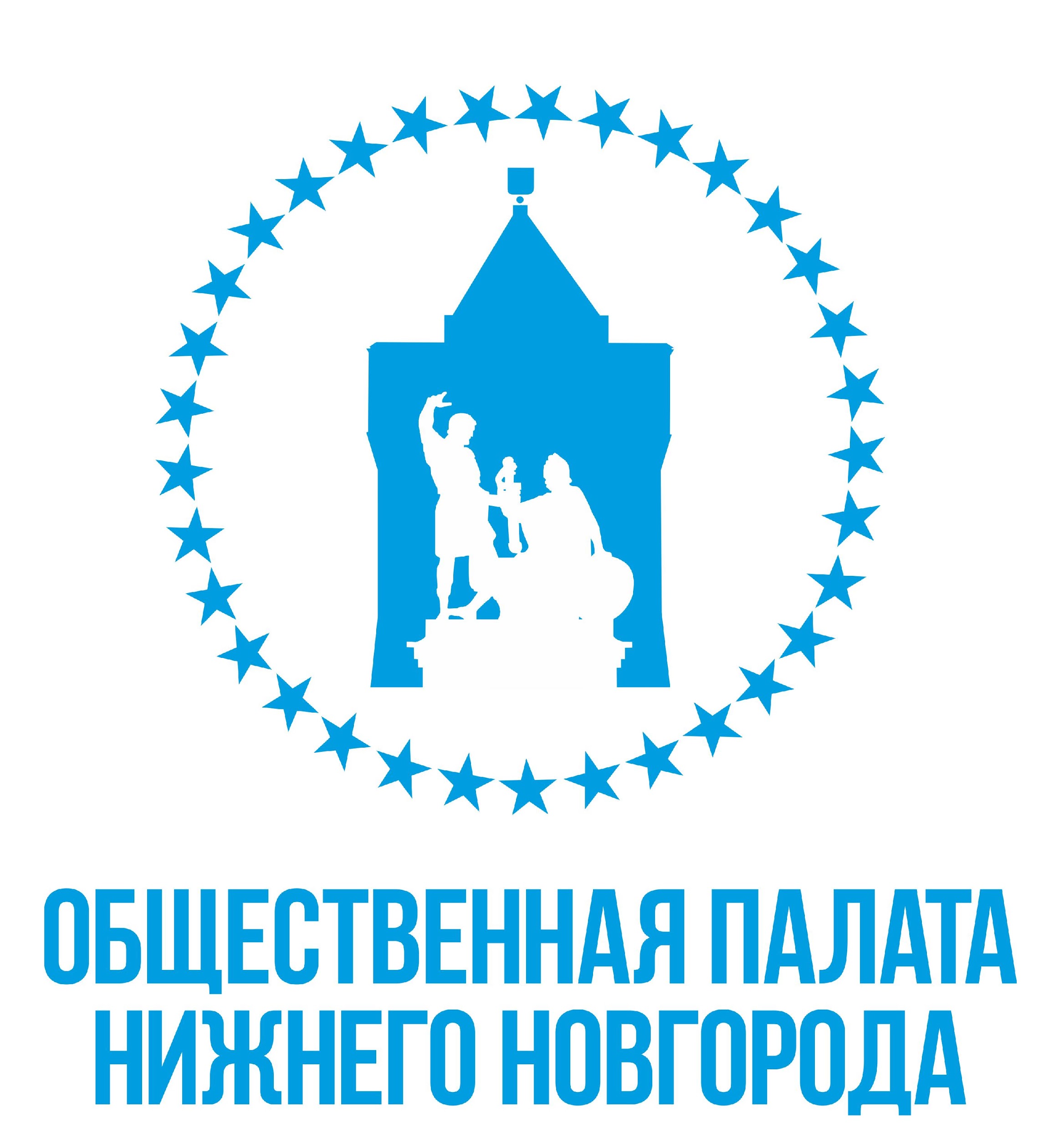 РАБОЧАЯ ГРУППА ПО СПОРТУ ОБЩЕСТВЕННОЙ ПАЛАТЫ ГОРОДА НИЖНЕГО НОВГОРОДА.603082, г. Нижний Новгород, Кремль, корпус 5, тел.: +7(831) 419 28 33, сайт: www.gorduma.nnov.ru, эл. почта: opnnov@mail.ruПротокол  собрания  Рабочей группы «Здоровье и спорт, социальная политика».
№ 1 от 25 октября 2017 года.                                                            г. Н. Новгород, Кремль,                                                                                                                       корп.5  к339                                                                      
Присутствовали:
Члены общественной палаты города Нижнего Новгорода: Пичугин Алексей Владимирович, Ушмакова Мария Александровна, Митрофанов Александр Дмитриевич, Поддымников Владимир Валерьевич, Прежбог Игорь Генрихович, Моисеенко Наталья Владимировна, Гонова Светлана Сергеевна, Фатхуллин Марат Умярович.
 
 Повестка дня обсуждения и решения: Слушали: по вопросам 1-8 В. В. Поддымникова.Обсуждали: Утверждение численного состава группы.Решили:  Утвердить численный состав группы- 8 (восемь) человек.2.  Обсуждали: Выборы председателя группы.Решили: Председателем группы выбрать В. В. Поддымникова.3. Обсуждали: Формирования и утверждение плана мероприятий и проектов группы до 1-го мая 2018 года.     Решили: Сформировать и утвердить план проектов и мероприятий  до 30.10.2017 г.4.  Обсуждали: Формирование и утверждение  направлений деятельности группы.Решили: Утвердить направления деятельности и закрепить их за членами группы: 1) ЗОЖ – Гонова С. С., Моисеенко Н. В.; 2) массовый спорт – Прежбог И. Г., Фатхуллин М. У., Поддымников В. В.; 3) молодёжная политика  - Митрофанов А. Д.; 4) социальная политика – Поддымников В. В., Ушмакова М. А.; 5) патриотическое воспитание – Пичугин А. В.; 6) волонтёрские движения - Ушмакова М. А., Митрофанов А. Д.; 7) благотворительность - Ушмакова М. А. 5. Обсуждали:  Порядок работы с общественным городским советом.      Решили: Определить порядок работы с городским общественным советом в формате проектного бюро.
 6.  Обсуждали: Порядок работы группы.     Решили: Определить порядок работы группы: собрание не менее 1 раза в месяц по согласованию.
7. Обсуждали:  Создание базы НКО города - сторонников членов группы. Решили: Сформировать базу партнёров группы среди НКО г. Нижнего Новгорода в срок до 01.11.2017 г.8.  Обсуждали: Разное.Постоянные члены группы: 1. Пичугин Алексей Владимирович 2. Ушмакова Мария Александровна3. Митрофанов Александр Дмитриевич4. Поддымников Владимир Валерьевич 5. Прежбог Игорь Генрихович6. Моисеенко Наталья Владимировна7. Гонова Светлана Сергеевна8.  Фатхуллин Марат Умярович